VREDNOVANJE PRIRODOZNANSTVENIH KOMPETENCIJA PRIRODA, BIOLOGIJA, KEMIJA                                                                                    2020./2021Učenici: _________________________________________________________________________________Razred: _____________ 	Datum: ____________________Primjer bodovanja: Ime i prezime učenika:______________________________    Razred:________    Datum:_______________Tijekom sata u prvi stupac zabilježi sadržaje koji se obrađuju (npr. životni uvjeti u vodi) i za koje uočiš da učitelj na njih stavlja naglasak  (npr. stavi ih u podnaslov, naglasi njihovu važnost, zapiše na ploču). Potom na kraju sata promisli o svakom od zabilježenih sadržaja i procijeni njihovu usvojenost na tom satu. Na kraju sata u priloženu tablicu zabilježi 3 činjenice o obrađenoj temi za koje smatraš da ih znaš i možeš objasniti, 2 činjenice za koje smatraš da ih djelomično znaš i 1 činjenicu za koju smatraš da još uvijek ne znaš.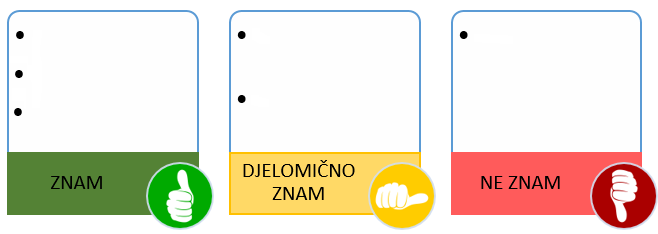 Primjer kriterija vrednovanja plakata ili PowerPoint prezentacije ELEMENTIKRITERIJIneprihvatljivopopravitiodgovarajućeprimjerenoNASLOVNaslov točno opisuje temu.SADRŽAJUključeni su svi važni sadržaji.TOČNOSTPodatci su znanstveno točni.PRIHVATLJIVOSTSadržaj je u skladu s razvojnom dobi učenika.BILJEŠKETekst je sažeto, ali razumljivo napisan.GRAFIKAPlakat sadrži slike i/ili fotografije i/ili grafički prikazi koji doprinose razumljivosti teme.ISTICANJE Istaknuto je bitno (označeno je drugom bojom, potcrtano je ili podebljano).STRUKTURAIma strukturu: uvod, sadržaj (metode rada, pribor i materijal te rezultate) i zaključakPRAVOPISUvažen je pravopis.UREDNOSTPlakat/PowerPoint prezentacija je pregledan/pregledna, Slova su velika i čitka.PRIMJERNOKOREKTNOODGOVARAJUĆEU RAZVOJUPOPRAVITINEPRIHVATLJIVO543210Primjer skale procjene za vrednovanje kvalitete prezentacije/izlaganjaELEMENTIKRITERIJIčitavo vrijemeveći dio vremenapovremenorijetkonikadaRAZUMIJEVANJEPrepričava svojim riječima – razumije ono o čemu govori.54321IZLAGANJEIzlaže logičkim slijedom te koristi primjere ili slikovne ilustracije.54321ISTICANJENaglašava bitne pojmove i izvodi zaključke.54321ZANIMLJIVOSTPrezentacija/izlaganje je zanimljivo.54321TRAJANJEPrezentacija/izlaganje je vremenski usklađena.54321RAZUMLJIVOSTGovori glasno i razumljivo.54321Primjer skale procjene za vrednovanje grafičkih organizatora znanja( prema prof.dr.sc. I. Radanović, preuzeto s www.merlin.hr)GRAFIČKI ORGANIZATORI ZNANJAGRAFIČKI ORGANIZATORI ZNANJAELEMENTIKRITERIJIPODATCITočno i jasno su prikazani svi neophodni podatci.MEĐUODNOSISvi potrebni međuodnosi su zastupljeni te su prikazani točno i jasno. RAZUMIJEVANJEPokazuje razumijevanje zadane teme, njegovih odnosa i srodnih sadržaja. PRIKAZPodatci su predstavljeni na način koji je lako slijediti. UREĐENJEBoje i grafika pridonose razumijevanju sadržaja. TEKSTPravopis i gramatika su uvaženi. UREDNOSTPrikaz i tekstovi su uredni i čitljivi. BODOVIPRIMJERNO – 5KOREKTNO – 4 ODGOVARAJUĆE – 3U RAZVOJU – 2POPRAVITI – 1NEPRIHVATLJIVO  – 0 Primjer ocjenske skale14 – 18  2              19 – 27  3                  28 – 32  4                   33 – 34  5Primjer kriterija vrednovanja istraživačkog radaELEMENTIKRITERIJIBODOVIBODOVIBODOVIELEMENTIKRITERIJI135ISTRAŽIVAČKO PITANJEDobro postavljeno istraživačko pitanje.HIPOTEZAHipoteza oblikovana na temelju istraživačkoga pitanja. METODEOdabrane odgovarajuće metode za provođenje planiranoga istraživanja.PODACIPrikupljeno je dovoljno podataka za prihvaćanje ili odbacivanje hipoteze.ANALIZA REZULTATAKvalitetno opsani i obrazloženi prikupljeni rezultati.ZAKLJUČAKZaključak se temelji na prikupljenim podacima i potvrđuje ili odbacuje hipotezu.VREMENSKA USKLAĐENOSTIstraživanje je provedeno u zadanom roku.SADRŽAJ IZVJEŠTAJAIzvještaj o istraživanju sadrži sva zadana poglavlja.OZNAČAVANJE SLIKA I TABLICASlike (grafovi, fotografije, sheme, crteži) i tablice u izvještaju pravilno su označene.UREDNOST Podaci u izvještaju prikazani su pregledno i uredno. PRAVOPISPodaci u izvještaju prikazani su gramatički točno.Primjer samovrednovanja uspješnosti rada u grupiŠTO SE VREDNUJE?   ili ─A. Zadatak smo obavili uspješno.B. U izvršavanju zadatka sudjelovali su svi članovi grupe.C. Svaki je član grupe odgovorno obavio svoj dio zadatka.D. Tijekom rada u grupi međusobno smo uvažavali različita mišljenja. E. Moje sudjelovanje u izvršenju zadatka značajno je doprinijelo konačnim rezultatima rada.F. Rad u grupi olakšava mi razumijevanje teme.G. Mogu uspješno objasniti temu o kojoj smo učili radom u grupi.H. Napiši kako možeš unaprijediti rad u grupi.Primjer samovrednovanja uspješnosti istraživanjaŠTO SE VREDNUJE?  UVIJEKPONEKADNE JOŠA. Mogu oblikovati istraživačko pitanje na koje se može odgovoriti istraživanjem.B. Mogu samostalno osmisliti istraživanje za odgovor na istraživačko pitanje.C. Mogu samostalno koristiti pribor za mjerenje i prikupljanje podataka.D. Mogu prikupljene podatke prikazati u tablici, grafom i/ili crtežom. E. Mogu analizirati dobivene rezultate i na temelju njih izvesti zaključak.F. Mogu prezentirati rezultate istraživanja na način da drugi razumiju zaključke.G. Mogu odgovoriti na pitanja vezana uz temu istraživanja.Primjer vrednovanja i samovrednovanja shematskih/grafičkih prikazaŠTO SE VREDNUJE?   U POTPUNOSTIDJELOMIČNOTREBA POPRAVITIA. Prikaz sadrži sve važne podatke.B. Odnosi između podataka su jasni i točni.C. Prikaz ukazuje na razumijevanje teme.D. Korištene boje doprinose razumijevanju prikaza.E. Prikaz na kreativan način predstavlja temu. F. Prikaz je uredan i lako se čita.Primjer samovrednovanja uspješnosti izvođenja praktičnog radaUSPJEŠNOST (procijeni stavljajući znak „“ uz odgovarajući redak)PROCJENA USPJEŠNOSTIA. Samostalno izvodim praktični rad. Dobivene rezultate uspješno koristim za samostalno izvođenje zaključaka.B. U izvođenju praktičnog rada trebam minimalnu pomoć učitelja ili drugih učenika. Na temelju dobivenih rezultata uglavnom mogu izvesti zaključak.C. U izvođenju praktičnog rada povremeno trebam pomoć učitelja ili drugih učenika. Na temelju dobivenih rezultata mogu izvesti zaključak uz manju pomoć učitelja ili drugih učenika. D. U izvođenju praktičnog rada gotovo cijelo vrijeme trebam podršku učitelja ili drugih učenika. Iz dobivenih rezultata zaključke izvodim isključivo uz usmjeravanje učitelja ili drugih učenika. Primjer samovrednovanja plakata ili prezentacijeŠTO SE VREDNUJE?IZVRSNO (5)KOREKTNO (3)U RAZVOJU (1)A. SADRŽAJa. Odabrani sadržaji u skladu su sa zadanom temom. Znanstveno su točni.b. Odabrani sadržaji djelomično su u skladu sa zadanom temom. Vidljive su manje netočnosti.c. Većina sadržaja nije u skladu sa zadanom temom. Vidljive su značajnije znanstvene pogreške.B. RAZUMIJEVANJEa. Iz prikaza je vidljivo da je autor usvojio sadržaje i da ih razumije.b. Iz prikaza je vidljivo da je autor djelomično usvojio sadržaje i da određene dijelove ne razumije u potpunosti. c. Iz prikaza je vidljivo da autor većinu sadržaja nije usvojio i ne razumije.C. KREATIVNOSTa. Prikaz privlači pažnju i zanimljiv je. Slike su smišljeno odabrane kako bi prikazale zadanu temu.b. Prikaz djelomično privlači pažnju i/ili je djelomično zanimljiv. Korištene slike djelomično predstavljaju zadanu temu.c. Prikaz uglavnom ne privlači pažnju. Slike su odabrane samo da se zadovolji forma i minimalno predstavljaju zadanu temu.D. VIZUALNI DOJAMa. Korištene boje pridonose boljoj razumljivosti. Usklađen je omjer slika i teksta. Istaknuti su važni dijelovi teksta. b. Korištene boje djelomično pridonose razumljivosti. Djelomično je usklađen omjer slika i teksta. Istaknuti su neki važni dijelovi teksta.c. Korištene boje vrlo slabo pridonose razumljivosti. Neusklađen je omjer slika i teksta, a naslov i podnaslovi su slabo istaknuti.E. IZLAGANJEa. Prikazani sadržaji izloženi su samostalno i u potpunosti točno. Na postavljena pitanja dani su točni odgovori.b. Prikazani sadržaji izloženi su uz djelomično korištenje podsjetnika. Na većinu postavljenih pitanja dani su točni odgovori. c. Prikazani sadržaji izloženi su uz neprestano korištenje podsjetnika. Samo na neka postavljena pitanja dani su točni odgovori.Primjer samovrednovanja uspješnosti praćenja sataSADRŽAJI KOJI SE VREDNUJU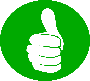 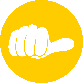 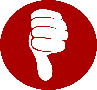 Primjer samovrednovanja uspješnosti učenja